ELOK. PRACOVISKO........................................................................MENO UČITEĽA...........................................................................P R I H L Á Š K Apre školský rok 2023/2024do Súkromnej ZUŠ Ars Akad emy  Výtvarný	 Tanečný	   Herecký	  Hudobný............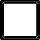 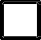 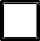 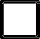 Údaje o žiakovi:Meno a priezvisko ž iaka: ........................................................	Mobil žiaka: .........................................................................Adresa bydliska žiaka: ...................................................................................................................................................................Dátum narodenia: ......................................................................	Mail: ......................................................................................Rodné číslo: ................................................................................	Národnosť:   ..........................................................................Miesto narodenia: ......................................................................	Štát. občianstvo:  ...................................................................Okres narodenia: ........................................................................		  Škola kt. navštevuje: .........................................................Údaje o rodičovi alebo zákonnom zástupcovi žiaka :Me no a priezvisko rodi ča ...........................................................................................................................................................Adresa trvalý/prechodný pobyt:     ...................................................................................................................................................Povolanie  rodiča:     .............................................................................................................................................................................Mailová adresa rodiča:    ....................................................................................................................................................................Mobil: ............................................................................................	ZÁ KLA DNÉ INFORMÁC IE O ŠTÚDIU V ZÁ KLA DNEJ UMELECKEJ ŠKOLE:Výchovno-vzdelávací proces v ZUŠ sa organizuje podľa Vyhlášky MŠ SR č.324/2008 Z.z. o ZUŠPodľa §49 ods. 4 zákona č.245/2008 Z.z. o výchove a vzdelávaní /školský zákon/ a o zmene a doplnení niektorých zákonov v znení neskorších predpisov výšku príspevku v ZUŠ určí zriaďovateľ školy a informuje o ňom prostredníctvom svojich webových stránok na internete alebo na požiadanie rodiča/zástupcu aj inak.Zriaďovateľ ZUŠ môže rozhodnúť o znížení alebo o odpustení príspevku, ak plnoletý žiak alebo zákonný zástupca neplnoletého žiaka o to písomne požiada a predloží doklad o tom, že je poberateľom dávky v hmotnej núdzi a príspevkov k dávke v hmotnej núdzi.Prvá časť prvého stupňa základného štúdia, druhá časť prvého stupňa základného štúdia, druhý stupeň základného štúdia a štúdium pre dospelých sa ukončujú záverečnou skúškou.O predčasnom ukončení štúdia môže rozhodnúť riaditeľ ZUŠ:na základe žiadosti zákonného zástupcu žiaka alebo plnoletého žiakaak žiak sústavne alebo závažným spôsobom porušuje školský poriadokak plnoletý žiak alebo zákonný zástupca žiaka neuhradí príspevok na čiastočnú úhradu nákladov podľa § 49 ods.4  školského zákona dlhšie ako 30 dní od určeného termínu splatnosti v školskom poriadkuVyhlasujem, že súhlasím s podmienkami a so záväzkami, ktoré vyplývajú z tejto prihlášky a budem plni ťpovinnosti určené celým organiza čným poriadkom platným pre Súkromnú ZUŠ Ars Akade my. V .............................................................., dňa ................................................................................................Podpis rodiča / zákonného zástupcu/ČESTNÉ PREHLÁSENIE PRE ZBER ÚDAJOVÚdaje o žiakovi:Meno a priezvisko žiaka:  .............................................................................................................................................................Dátum narodenia    :   ..........................................................................................................................................................................Miesto narodenia:    ...........................................................................................................................................................................Presná adresa pobytu žiaka:  ........................................................................................................................................................Druh pobytu :	  trvalý	 prechodný	/označte krížikom/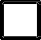 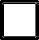 Údaje o rodičovi alebo o zákonnom zástupcovi žiaka:Meno a priezvisko rodiča: ............................................................................................................................................................Presná adresa pobytu rodiča: .......................................................................................................................................................Druh pobytu :	  trvalý	 prechodný	/označte krížikom/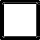 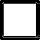 Kontaktný údaj na rodiča: mobil: .................................................	mail: ......................................................................Meno školy: Súkromná základná umelecká škola Ars AkademyVyh lasujem,že súhlas pre zapo čítanie do zberu údajov som poskytol len jednej škole – Súkromnej zák ladnej umeleckej škole Ars Akad emy.V ......................................................, dňa ....................................................................................Podpis rodiča / zákonného zástupcu/SÚHLAS ZÁKONNÉHO ZÁSTUPCUv zmysle zákona č. 18/2018 Z. z. o ochrane osobných údajov a o zmene a doplnení niektorých zákonov a v zmysle nariadenia Európskeho parlamentu a Rady (EÚ) 2016/679 z 27.4.2016 o ochranefyzických osôb pri spracúvaní osobných údajov a o voľnom pohybe takýchto údajov (ďalej len „nariadenie“)udeľujem prevádzkovateľovi súhlas na spracúvanie osobných údajov maloletého dieťaťa za účelom:zverejňovania výsledkov dosiahnutých v rôznych školských súťažiach vrátane uverejňovania diplomov v rozsahu meno, priezvisko, vek, trieda a názov školy.ANO / ☐ NIEuverejňovania fotografii, videonahrávok z vystúpení žiaka zo školských akcií na webovom sídle školyANO / ☐ NIEuverejňovania fotografii, videonahrávok akadémií z vystúpení žiaka zo školských akcií na sociálnych sieťachANO / ☐ NIEuverejňovania fotografii, videonahrávok akadémií z vystúpení žiaka zo školských akcií v printových médiách.ANO / ☐ NIEuverejňovania fotografii, videonahrávok akadémií z vystúpení žiaka zo školských akcií vo verejne prístupných priestoroch školy.ANO / ☐ NIEVyhlasujem a potvrdzujem, že som poskytol / poskytla pravdivé, správne a aktuálne osobné údaje. Rovnako vyhlasujem a potvrdzujem, že súhlas so spracúvaním mojich osobných údajov som udelil / udelila dobrovoľne a vážne, že mi pred získavaním mojich osobných údajov boli poskytnuté všetky informácie podľa čl. 13 a 14 nariadenia vrátane informácie o práve požadovať od prevádzkovateľa prístup k osobným údajom podľa článku 15 nariadenia a práva na ich opravu/vymazanie/obmedzenie spracúvania podľa článku 16/17/18 nariadenia alebo práva namietať proti spracúvaniu podľa článku 21 nariadenia ako aj práva na prenosnosť údajov podľa článku 20 nariadenia.Potvrdzujem, že som 	   □ bol□ nebolinformovaný o práve odvolať svoj udelený súhlas so spracúvaním osobných údajov rovnako jednoduchým spôsobom, akým som ho udelil – zaslaním písomnej žiadosti na adresu: Súkromná ZUŠ Ars Akademy, Veľké Uherce 137, 958 41 bez toho, aby to malo vplyv na zákonnosť spracúvania založeného na súhlase udelenom pred jeho odvolaním podľa článku 7 ods. 3 nariadenia.V	, dňa :__________________________vlastnoručný podpis zákonného zástupcu žiaka